ΕΛΛΗΝΙΚΗ ΔΗΜΟΚΡΑΤΙΑΠΑΝΕΠΙΣΤΗΜΙΟ  ΠΕΛΟΠΟΝΝΗΣΟΥΣΧΟΛΗ ΑΝΘΡΩΠΙΣΤΙΚΩΝ ΕΠΙΣΤΗΜΩΝ ΚΑΙΠΟΛΙΤΙΣΜΙΚΩΝ ΣΠΟΥΔΩΝΤΜΗΜΑ ΙΣΤΟΡΙΑΣ, ΑΡΧΑΙΟΛΟΓΙΑΣ ΚΑΙ ΔΙΑΧΕΙΡΙΣΗΣ ΠΟΛΙΤΙΣΜΙΚΩΝ ΑΓΑΘΩΝΑ Ν Α Κ Ο Ι Ν Ω Σ Η (10.4.2017)Ιωάννα ΣπηλιοπούλουΜόνιμη Επίκουρος Καθηγήτρια Επιτόπιο μάθημα Την Πέμπτη, 27 Απριλίου, θα πραγματοποιηθεί για το Δ΄ εξάμηνο ένα επιτόπιο μάθημα, που θα περιλαμβάνει δύο σκέλη:Συνάντηση, ώρα 10.30, μπροστά στο Πνευματικό Κέντρο της Καλαμάτας (Πανταζοπούλειο) επί της οδού Αριστομένους. Περιήγηση στα νεοκλασικά κτήρια της πόλης.Επιτόπιο μάθημα στο Αρχαιολογικό Μουσείο Καλαμάτας. Έχει δηλωθεί η ομάδα μας για τις 12.30. Όλοι οι συμμετέχοντες θα πρέπει να έχουν μαζί τους το φοιτητικό τους πάσο. Όσοι φοιτητές του Η΄ εξαμήνου συμμετάσχουν στην εκδρομή της Μακεδονίας, μπορούν να ενσωματωθούν σε αυτή την ομάδα, αντί του επιτόπιου μαθήματος της 11ης Μαϊου, που έχει προγραμματισθεί για το έτος τους.                                                                            Εκ της Γραμματείας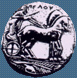 